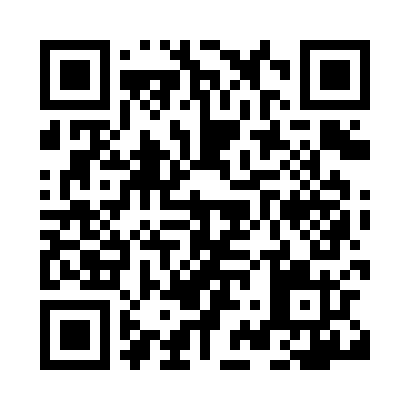 Prayer times for Montego Bay, JamaicaWed 1 May 2024 - Fri 31 May 2024High Latitude Method: NonePrayer Calculation Method: Muslim World LeagueAsar Calculation Method: ShafiPrayer times provided by https://www.salahtimes.comDateDayFajrSunriseDhuhrAsrMaghribIsha1Wed4:275:4412:093:236:337:462Thu4:265:4412:093:236:347:463Fri4:265:4312:083:226:347:474Sat4:255:4312:083:226:347:475Sun4:245:4212:083:216:357:486Mon4:245:4212:083:216:357:487Tue4:235:4112:083:206:367:498Wed4:225:4112:083:206:367:499Thu4:225:4012:083:206:367:5010Fri4:215:4012:083:196:377:5011Sat4:215:3912:083:196:377:5112Sun4:205:3912:083:186:377:5113Mon4:205:3912:083:196:387:5214Tue4:195:3812:083:206:387:5315Wed4:195:3812:083:206:387:5316Thu4:185:3812:083:216:397:5417Fri4:185:3712:083:216:397:5418Sat4:175:3712:083:226:407:5519Sun4:175:3712:083:236:407:5520Mon4:165:3612:083:236:407:5621Tue4:165:3612:083:246:417:5622Wed4:165:3612:083:246:417:5723Thu4:155:3612:083:256:417:5724Fri4:155:3512:093:256:427:5825Sat4:155:3512:093:266:427:5826Sun4:145:3512:093:276:437:5927Mon4:145:3512:093:276:437:5928Tue4:145:3512:093:286:438:0029Wed4:135:3512:093:286:448:0030Thu4:135:3512:093:296:448:0131Fri4:135:3512:093:296:448:01